THIS PROFILE CONSISTS OF TWO MAJOR SUGGESTIONS.There are many major problem are in front of our government. Such as:-Prices (mehngai).Difference in per capita income between poor and rich people.Fake currency of Indian note.Deposition or saving of huge money by rich people.Lots of currency papers are used in today’s time.Average or almost equal value of Indian currency regarding neighboring country’s currency.Low infrastructure for terrorist to produced terror.Little amount of capital imports from developed country.Costly education and business in abroad for Indian citizen.Difficult to calculate the total capital of India.Damages of currency note.Per capita income is low.India is still a developing country.Here is some suggestion for reducing corruption and unique identification proof.There is only one solution for these entire problems.    We have to change the currency using this parameter.	10 rupees = 1 new currency (1=)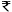     Then one dollar ($1)   = 4     To fix the per day income of  labour  those who working in government or private sector which is 90  PRICES (MEHNGAI).Prices are that anything which is not purchased by middle class or people. That is known as prices.Middle class people are not able to survive with his salary.Change of currency brings the price of all things reduce to 1/10th times. So, it is easy to buy the things for the mango people and the rich people are also capable for buying these things. It provides:-Direct benefit to the middle class people.Very useful for farmers and villagers.Last but not least useful for current government.Another suggestion:-Weekly market review.Control on by jamakhori business man.Release of food materials on regular interval in the market.Encourage the farmer to produce and keep patience.Influence the citizen toward agriculture.If we planned a one year plan to control increased prices then it is definitely going to solve.DIFFERENCE IN PER CAPITA INCOME BETWEEN POOR AND RICH PEOPLE.Now a day average per capita income of middle class people is almost $813and for rich people is $8140.The difference is 10 times. Now, if we change the currency then the average income of poor people is $2930 and for rich people is remain $8140.Now the difference is about 3% only. This change provides similar status among poor people and rich people. These steps are useful to enhance the living standard of middle class people. The people who are in private sector are also got benefit.FAKE OR DUPLICATE CURRENCY NOTE.Now a day, a large number of racket of duplicate India rupee note are running.The need of change of currency note is the only option in front of us and the opportunity to make the new currency safer, strong, portable and non-copied.The new currency should be wash proof.Shorter in size.Radium coated / shines in dark.Non-torn able.Wrinkle free.Identify by touching.DEPOSITION OR SAVING OF HUGE MONEY AND PROPERTY IN FOREIGN AND INDIAN COUNTRY BY RICH PEOPLE / CORRUPT /POLITICIAN / GANGSTER.We know that our huge no. of currency is in foreign country or used in black money. This change of currency challenges the corrupt people how they will change their moneyThere should be a check for people to change the currency.LOTS OF CURRENCY PAPERS ARE USED IN TODAY’S TIME.It is easy to reduce the cost of making the new currency because the trade will be in low amountIt will reduce 90% of currency paper.It will reduce the cost of making of new currency.AVERAGE OR ALMOST EQUAL VALUE OF INDIAN CURRENCY REGARDING NEIGHBORING COUNTRY’S CURRENCY.On exporting materials to neighboring countries, we do not get much profit due to low currency value and not getting enough money when foreigners came to India as tourists.	As we know that India is a greater tradition in the world, also the largest number of historical place and one of the oldest civilizations in the world. Therefore, there is no chance in decrease in no of tourist. So by changing currency, country will get extra economy.On calculating the total income by the tourist in India in a year, we find that it will regulate our defense for two months.It helps to enhance the condition of historical, tourist places and religious places in India.LOW INFRASTRUCTURE FOR TERRORIST TO PRODUCE TERROR. India is favourates place for terrorist and naxal, as we know that our neighboring countries are the major enemy of India. They spread terror, the terrorist spend very less money and capable to produce terror in the whole world.When currency changes then it will be difficult for terrorist to survive and produce terror in India.The big terror like ‘D’ Company, Abu salem etc. has introduced many capital in fake note. The new currency will destroy all the planning and as well as their economy.LOW IMPORT OF MATERIAL FROM DEVELOPED COUNTRIES.There is very costly for import of material from abroad, suppose that we buy rice at 20 Rs/kg in India, but when we import that rice from developed countries at 100 Rs/kg. so we have to spend more money to capture the same material.It makes to import material so easily and cheap which provides facilities, comfortable and helpful for India.COSTLY EDUCATION AND BUSINESS IN ABROAD FOR INDIAN CITIZENAs we know that Indian rupee value is 45 to 50 times lesser than one dollar, therefore it is very difficult to establish business or getting admission in different courses in developed countries.It is very costly to get education in abroad which is very necessary for India to be developed.It is impossible for poor intelligent student to gain a good education in foreign like Cambridge or Oxford University.Indians are unable to privileged by the world class facility due to low income.HELPS IN CALCULATING THE TOTAL CAPITAL OF INDIA.As the currency change all person will try to convert. During conversion we are able to know the exact capital of India in the form of currency.DAMAGES OF CURRENCY NOTE.Our currency note is composed of paper, which is easily wrinkled, torn, wet and damages. We have a damage of currency note everyday increased in lacs.This prevents form such a useless problem of damaging of currency note.PER CAPITA OF INDIANS IS VERY LOW.We know that our per capita income of our country is only 50 dollar per month which is very low.Our 75% of population are still in below poverty level.Our administration system is in totally doubtful.After change of currency our per capital income reached to almost more than double and approx. 100 dollar month.INDIA IS STILL A DEVELOPING COUNTRY.Our 90% population lives in villages.They are old means of livelihood.They are very poor.They fear from loss, because they are totally depending upon agriculture.These all problems depend upon money.They fear to go in town or cities due to loss of money or increased prices.This changes make each people into similar category, therefore every people will be rich and India will be developed country.PROVIDE SMART CARD IDENTITY (VOTER  CUM ID CARD)It contains the total ten finger prints of both hand.It contains the unique identification code which represent the number of citizens in India .The total details of citizens such as name, educational qualification, father’s name, date of birth, address, blood group, caste, photo, height, driving license, passport no. designation, work etc. in that unique code.By feeding the unique on the respective website. We can calculate the total information about the citizen.Unique code consist of personal information about the citizen.Advantages of Smart card.It works as voter ID card.It works as driving license.It helps in calculating the population of country.It helps in checking of false voting.It helps in controlling of crime.It helps in checking of government fund provides to various citizens in India.If any citizen avail the facility of government reservation or concession will determine in unique code.REDUCING THE CORRUPTION AT MAJOR LEVEL BY MINISTRIES.The ruling party decides the various ministers in different ministerial department.I suggest that another person from opposition parties and from anti-corruption bureau should also indulge in every ministry decision without power but on salary basis which check corruption.It helps in the favour of our country from losses.It helps for opposition to understand the strategies of our government.It helps to present the clear character of our country.President or defense head should check the CAG report once in year from every department of Ministry.If any minister of person found guilty then in the investigation committee, there is a joint venture of opposition party and investigation committee who leads the investigation, which results in impartiality.